REGULAMIN ZGRUPOWAŃ SPORTOWYCH ORGANIZOWANYCH PRZEZ 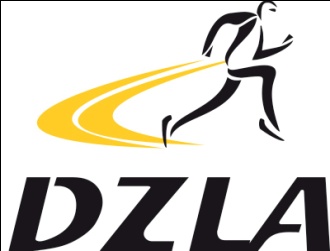 DOLNOŚLĄSKI ZWIĄZEK LEKKIEJ ATLETYKIW zgrupowaniach organizowanych przez DZLA uczestniczy młodzież sekcji klubów lekkoatletycznych z województwa dolnośląskiego, powołanych do kadry wojewódzkiej młodzieżowej /juniorów/ lub młodzików. Zajęcia treningowe prowadzone są przez wykwalifikowaną kadrę trenersko instruktorską z terenu województwa, która powoływana jest na dany obóz przez trenera koordynatora lekkiej atletyki. Palny szkoleniowe na poszczególne zgrupowania są przed zgrupowaniem zatwierdzone przez w/w koordynatora i są zgodne z metodyką treningu sportowego. Celem zgrupowań jest przygotowanie kondycyjne i techniczne zawodników do uczestnictwa we współzawodnictwie sportowym.Zawodnik powołany na zgrupowanie może w nim rozpocząć szkolenie po dostarczeniu do kierownika zgrupowania karty obozowej, w której znajduje się pisemne oświadczenie rodziców lub opiekunów prawnych wyrażające zgodę na uczestniczenie jego dziecka w zgrupowaniu, jest także numer PESEL uczestnika, oraz dołączone są do karty obozowej ważne na cały okres trwania zgrupowania badania lekarskie zawodnika z przychodni sportowo lekarskiej i legitymacja szkolna,Uczestnicy zgrupowań zobowiązani są do udziału we wszystkich zajęciach organizowanych zgodnie z programem szkolenia,Wszelkie niedyspozycje uniemożliwiające udział w zajęciach programowych należy zgłaszać u trenera prowadzącego,Uczestników zgrupowania obowiązuje bezwzględne przestrzeganie dyscypliny zajęć,Zawodnicy i zawodniczki zobowiązani są do punktualnego zbierania się na zajęcia, posiłki i inne przewidziane programem zbiórki,Podczas zgrupowania obowiązuje bezwzględny zakaz spożywania alkoholu pod jakąkolwiek postacią oraz palenie tytoniu,Uczestnicy zgrupowań zobowiązani są do przestrzegania higieny osobistej oraz porządku w miejscu zakwaterowania,Ewentualne wyjścia z miejsca zakwaterowania należy uzgadniać z trenerem prowadzącym lub kierownikiem zgrupowania,Uczestnicy zgrupowań zobowiązani są do zapoznania się i przestrzegania regulaminu Ośrodka, w którym odbywa się zgrupowanie,Na zgrupowaniach DZLA obowiązuje cisza nocna w godzinach 22.00-7.00,Nie przestrzeganie niniejszego regulaminu spowoduje sankcje dyscyplinarne do usunięcia ze zgrupowania włącznie z powiadomieniem klubu, szkoły rodziców lub opiekunów oraz obciążenie kosztami zgrupowania. Po zakończeniu zgrupowania trener koordynator z wiceprezesem ds. Szkolenia podejmuje decyzję o dalszej możliwości szkolenia w ramach ZKNJiM zawodnika nie stosującego się do regulaminu zgrupowań.